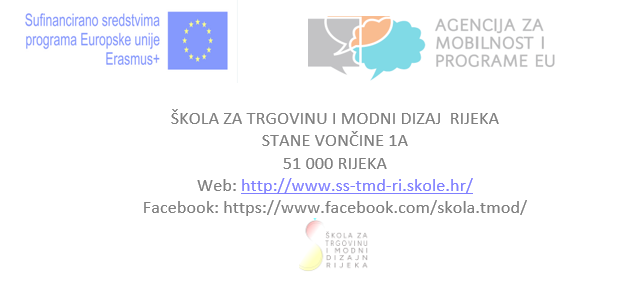 Na temelju članka 100 Statuta Škole za trgovinu i modni dizajn Rijeka ravnateljica Škole za trgovinu i modni dizajn Rijeka (u daljem tekstu Škole) donosiODLUKU O IMENOVANJU KOMISIJE ZA ODABIR KANDIDATA U SKLOPU NATJEČAJA ERASMUS+ KA1 PROJEKTA broj HR01-KA121-VET-000120065 – MOBILNOST OSOBLJA (JOB SHADOWING/PRAĆENJE – PORTUGAL)U sastavu:Martina Krstičević, prof.Jelena Vlašić, prof.Damir Petraš, prof.Ravnateljica:Antonija Bukša, dipl.oec.U Rijeci, 21.08.2023.KLASA: 602.01/23-01/05URBROJ:2170-60-01-23- 03